Настройка 1470g USB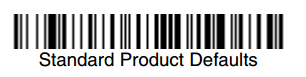 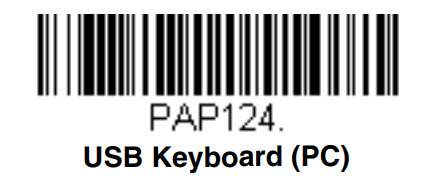 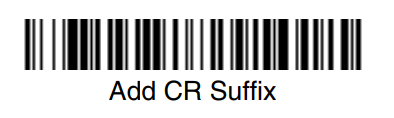 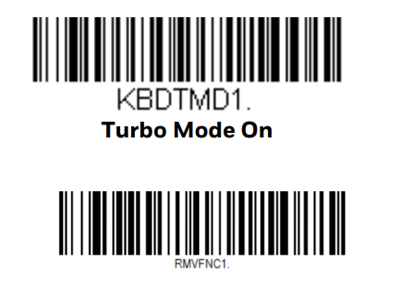 